Llangan Community Council - Cyngor Cymuned a Llangan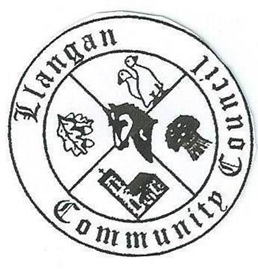 COUNCIL SUMMONS The next Ordinary General Meeting will be held via Zoom on Tuesday 5th July 2022 at 7:00PMAGENDAKevin ProtheroeClerk to the Council										July 20221.Welcome, record of councillors present and apologies for absence2.Disclosure and confirmation of declarations of interest3.To receive minutes 7th June 2022 Ordinary General Meeting for:AccuracyApproval4.To consider any Matters arising from 7th June 2022 Ordinary General Meeting not covered elsewhere in the agenda5.Public session6.To consider Police matters7.To consider County Council Matters8.Co-option arrangements: Induction of new members9.Buildings, land, and allotments report including Llangan and Treoes Halls:Parc Newydd10.Risk Map Review 2022/2311.The Local Government and Elections (Wales) Act 2021: Impact on community councils 12.To consider the Clerk’s report including matters of a financial nature13.Planning matters14.To consider any correspondence and associated replies required 15.To receive any announcements from Councillors:16.Date and time of next meeting